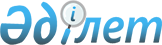 О внесении изменений в приказ Министра внутренних дел Республики Казахстан от 26 января 2016 года № 77 "Об утверждении Правил приема на обучение в военные, специальные учебные заведения Министерства внутренних дел Республики Казахстан, реализующие образовательные программы высшего образования"Приказ Министра внутренних дел Республики Казахстан от 29 мая 2020 года № 439. Зарегистрирован в Министерстве юстиции Республики Казахстан 1 июня 2020 года № 20793
      ПРИКАЗЫВАЮ:
      1. Внести в приказ Министра внутренних дел Республики Казахстан от 26 января 2016 года № 77 "Об утверждении Правил приема на обучение в военные, специальные учебные заведения Министерства внутренних дел Республики Казахстан, реализующие образовательные программы высшего образования" (зарегистрирован в Реестре государственной регистрации нормативных правовых актов под № 13199, опубликован 4 марта 2016 года в информационно-правовой системе "Әділет") следующие изменения и дополнения:
      в Правилах приема на обучение в военные, специальные учебные заведения Министерства внутренних дел Республики Казахстан, реализующие образовательные программы высшего образования, утвержденных указанным приказом:
      заголовок главы 1 изложить в следующей редакции:
      "Глава 1. Общие положения";
      заголовок главы 2 изложить в следующей редакции:
      "Глава 2. Порядок приема в военные учебные заведения МВД";
      пункт 5 изложить в следующей редакции:
      "5. По итогам профессионально-ориентационной работы формируются учебные дела кандидатов на учебу.
      Сформированные учебные дела кандидатов кадровая служба Департамента полиции, воинской части направляет в военные учебные заведения МВД до 20 июля года поступления.
      Учебное дело кандидата на обучение, обратившегося с заявлением непосредственно в военное учебное заведение (в том числе в электронном формате), формируется кадровой службой военного учебного заведения до 20 июля года поступления.";
      пункт 7 изложить в следующей редакции:
      "7. Граждане, не состоящие на воинской службе, изъявившие желание поступать в военные учебные заведения МВД подают заявления в произвольной форме в кадровые службы территориальных подразделений ОВД, воинские части по месту жительства либо военные учебные заведения МВД.
      Допускается подача заявления в электронном формате посредством официального интернет-ресурса военного учебного заведения МВД.
      К заявлению прилагаются (в бумажном или электронном формате) документы, указанные в Перечне документов, представляемых кандидатами для поступления в военные учебные заведения МВД согласно приложению 1 к настоящим Правилам.";
      пункт 7-1 изложить в следующей редакции:
      "7-1. Кандидаты из числа военнослужащих и граждан, не состоящих на воинской службе, сдают Единое национальное тестирование (далее - ЕНТ) по месту прохождения воинской службы (жительства) в пунктах проведения ЕНТ или базовых высших учебных заведениях, в соответствии с Правилами проведения единого национального тестирования, утвержденными приказом Министра образования и науки Республики Казахстан от 2 мая 2017 года № 204 "Об утверждении Правил проведения единого национального тестирования" (зарегистрирован в Реестре государственной регистрации нормативных правовых актов № 15173), по двум блокам:
      1 блок – история Казахстана, математическая грамотность и грамотность чтения (язык обучения);
      2 блок – двум профильным предметам, выбор которых осуществляется самостоятельно кандидатом в зависимости от специальности в соответствии с Перечнем образовательных программ военных, специальных учебных заведений МВД (далее – Перечень образовательных программ) согласно приложению 1-1 к настоящим Правилам.";
      пункт 19 изложить в следующей редакции:
      "19. Все виды упражнений, включенных в нормативы по физической подготовке, выполняются кандидатами в течение двух календарных дней в следующей последовательности: бег на 100 метров, подтягивание на перекладине, бег на 3000 метров.";
      пункт 22 изложить в следующей редакции:
      "22. Нормативы по физической подготовке для кандидатов в военные учебные заведения считать сданными, если кандидат набрал средний балл по сумме 3-х упражнений не менее 20 баллов, при этом допускается выполнение не более одного упражнения с результатом менее 20 баллов.";
      заголовок главы 3 изложить в следующей редакции:
      "Глава 3. Порядок приема в специальные учебные заведения МВД";
      пункты 37, 38, 39 и 40 изложить в следующей редакции:
      "37. В специальные учебные заведения МВД по очной форме обучения принимаются граждане Республики Казахстан, имеющие среднее образование, достигшие шестнадцатилетнего возраста, способные по своим личным, моральным, деловым, профессиональным качествам, состоянию здоровья и физическому развитию, уровню образования выполнять возложенные на них должностные обязанности.
      В специальные учебные заведения МВД на очное обучение по образовательным программам с сокращенным сроком обучения принимаются граждане Республики Казахстан, имеющие высшее образование, за исключением лиц, имеющих высшее образование по специальности "Право", "Юриспруденция".
      В специальные учебные заведения МВД на обучение по образовательным программам с сокращенным сроком обучения с применением дистанционных образовательных технологий принимаются сотрудники и военнослужащие органов внутренних дел, имеющие техническое и профессиональное, послесреднее или высшее образование, за исключением лиц, имеющих высшее образование по специальностям "Право", "Юриспруденция".
      38. Специальные учебные заведения МВД осуществляют подготовку кадров согласно Перечню образовательных программ, указанных в приложении 1-1 к настоящим Правилам.
      39. Граждане, изъявившие желание поступать в специальные учебные заведения МВД подают заявления в произвольной форме в кадровые службы департаментов полиции, на транспорте, департаментов уголовно-исполнительной системы, департаментов по чрезвычайным ситуациям (далее – ДП(Т), ДУИС, ДЧС) по месту жительства либо специальных учебных заведений МВД.
      Допускается подача заявления в электронном формате посредством официального интернет-ресурса специального учебного заведения МВД.
      К заявлению прилагаются (в бумажном или электронном формате):
      1) копия удостоверения личности;
      2) фотографии (без головного убора, шесть фотографий размером 3,5x4,5 см, одна фотография размером 10x12 см);
      3) автобиография, заполненная собственноручно;
      4) копия аттестата или диплома об образовании;
      5) справка, выдаваемая лицам, не завершившим образование по форме, утвержденной приказом Министра образования и науки Республики Казахстан от 12 июня 2009 года № 289 "Об утверждении форм справки, выдаваемой лицам, не завершившим образование" (зарегистрирован в Реестре государственной регистрации нормативных правовых актов № 5717).
      40. Кадровая служба МВД разрабатывает для территориальных подразделений ОВД план по направлению кандидатов на учебу в специальные учебные заведения МВД.";
      пункты 43, 44 и 45 изложить в следующей редакции:
      "43. Кадровые службы территориальных ОВД сформированные личные дела кандидатов на обучение направляют в специальные учебные заведения МВД до 1 июля года поступления.
      Личное дело кандидата на обучение, обратившегося с заявлением непосредственно в специальное учебное заведение (в том числе в электронном формате), формируется кадровой службой специального учебного заведения до 1 июля года поступления.
      44. Кадровая служба территориальных ОВД и специальных учебных заведений МВД извещает кандидатов о сроках приема на учебу в специальные учебные заведения МВД.
      45. Кадровые службы по месту работы кандидата на обучение по образовательным программам с сокращенным сроком обучения с применением дистанционных образовательных технологий формируют учебные дела и направляют в специальные учебные заведения МВД до 1 июля года поступления.
      Учебные дела содержат:
      1) рапорт сотрудника (в произвольной форме);
      2) личный листок по учету кадров по форме, согласно приложению 2 к Правилам отбора и осуществления предварительного изучения кандидатов, принимаемых на службу (учебу) в органы внутренних дел, утвержденным приказом Министра внутренних дел Республики Казахстан от 7 декабря 2015 года № 1000 (зарегистрирован в Реестре государственной регистрации нормативных правовых актов № 12555);
      3) служебную характеристику с рекомендацией о направлении на обучение (в произвольной форме);
      4) копию удостоверения личности;
      5) копию документа об образовании;
      6) сертификат ЕНТ (для кандидатов с техническим, профессиональным, послесредним образованием);
      7) шесть фотографий размером 3х4 см;
      8) медицинскую справку 086-У по форме, утвержденной приказом исполняющего обязанности Министра здравоохранения Республики Казахстан от 23 ноября 2010 года № 907 (зарегистрирован в Реестре государственной регистрации нормативных правовых актов № 6697).";
      пункт 46 изложить в следующей редакции:
      "46. Организация приема на учебу в специальные учебные заведения МВД осуществляется приемной комиссией специального учебного заведения (далее – приемная комиссия).
      Состав приемной комиссии утверждается приказом начальника специального учебного заведения и формируется из числа сотрудников специального учебного заведения, ДП, ДУИС, ДЧС. Представители государственных органов, общественных организаций, средств массовой информации могут присутствовать по приглашению специального учебного заведения в качестве наблюдателей. Представители структурных подразделений МВД могут присутствовать в качестве наблюдателей по заданию руководства МВД.
      Общее количество членов приемной комиссии состоит из нечетного числа. Комиссию возглавляет председатель.
      Председателем приемной комиссии является начальник специального учебного заведения МВД.
      Председатель приемной комиссии руководит деятельностью приемной комиссии, устанавливает полномочия ее членов и утверждает план работы данной комиссии.
      Секретарь приемной комиссии назначается из числа руководящего состава структурных подразделений специального учебного заведения в соответствии с приказом Министра внутренних дел Республики Казахстан от 13 марта 2020 года № 210 (зарегистрирован в Реестре государственной регистрации нормативных правовых актов № 20138), на которого возлагается подготовка документов по реализации функций, возложенных на приемную комиссию, материалов к заседаниям, а также проекта отчета об их работе.
      Заместитель секретаря приемной комиссии и технические секретари технической группы назначаются для оформления и обработки личных и учебных дел кандидатов на учебу. 
      Решение приемной комиссии принимается простым большинством голосов при наличии не менее двух/третьих членов приемной комиссии.
      При равенстве голосов голос председателя приемной комиссии является решающим.
      Приемная комиссия:
      1) осуществляет рассмотрение личных и учебных дел кандидатов;
      2) проводит окончательное медицинское освидетельствование, проверяет физическую подготовленность кандидатов;
      3) готовит конкурсные списки и протокол приемной комиссии о зачислении кандидатов в число курсантов по форме согласно приложению 2 к настоящим Правилам;
      4) проводит конкурсный отбор;
      5) принимает решение о зачислении или отказе в зачислении в число курсантов по итогам конкурсного отбора;
      6) проводит анализ итогов приема кандидатов и разработку мер по дальнейшему совершенствованию данной работы;
      7) рассматривает жалобы и заявления по вопросам приема на учебу.";
      пункт 48 исключить;
      пункт 49 изложить в следующей редакции:
      "49. С кандидатами на учебу из числа граждан в специальные учебные заведения МВД на очное обучение по образовательным программам с сокращенным сроком обучения проводится профессиональный отбор, включающий в себя медицинское освидетельствование, проверку физической подготовки и собеседование.
      Кандидаты на обучение по образовательным программам с сокращенным сроком обучения с применением дистанционных образовательных технологий проходят собеседование.
      Собеседование проводится для проверки знаний действующего законодательства, регламентирующего деятельность органов внутренних дел.
      Кандидаты на учебу из числа действующих сотрудников ОВД освобождаются от медицинского освидетельствования и проверки физической подготовки.";
      пункты 53 и 54 изложить в следующей редакции:
      "53. Нормативы по физической подготовке предусматривают выполнение кандидатами следующих видов упражнений:
      бег на 100 метров (юноши, девушки);
      бег (кросс) на 1000 метров (юноши, девушки);
      подтягивание на высокой перекладине (юноши);
      подъем туловища из положения лежа на спине в течение 1 минуты (девушки).
      54. Условия выполнения спортивных упражнений: бег на 100, 1000 метров проводится на беговой дорожке стадиона или на любой ровной местности;
      подтягивание на высокой перекладине выполняется из исходного положения вис, хватом сверху (большой палец снизу), не касаясь ногами опоры. Упражнение считается выполненным при пересечении подбородком грифа перекладины, каждый раз из неподвижного положения в висе на прямых руках, без рывков и маховых движений ногами. Не допускается отдыхать (останавливаться) в положении виса более 5 секунд и начинать подтягивание с раскачивания;
      подъем туловища выполняется из исходного положения лежа на спине, кисти к плечам или на затылок, наклоны туловища вперед до касания локтями колен (допускается незначительное сгибание ног), при возвращении в исходное положение необходимо касание опоры лопатками. Упражнение выполняется без остановок в течение 1 минуты.
      При нарушении выполнения упражнения подается команда "не считать". При неправильном выполнении упражнения более трех раз кандидат снимается с выполнения упражнения.";
      пункты 57 и 58 изложить в следующей редакции:
      "57. Каждый вид спортивных упражнений, включенный в нормативы по физической подготовке, сдается отдельно. В один день допускается выполнение не более двух упражнений, бег на 1000 метров (кросс) выполняется на другой день, отдельно от других упражнений.
      58. Для выполнения нормативов по физической подготовке по подтягиванию на высокой перекладине, подъема туловища из положения лежа на спине и бега на 100 метров одновременно допускаются не более 3 кандидатов. В забеге на 1000 метров (кросс) одновременно принимают участие не более 10 человек.";
      пункты 66, 67 и 68 изложить в следующей редакции:
      "66. Зачисление в специальные учебные заведения МВД производится по конкурсу в соответствии с баллами сертификатов по итогам ЕНТ с учетом результатов отбора по медицинским, физическим, профессиональным показателям. 
      Решение о зачислении кандидата в число курсантов или отказе выносит приемная комиссия по итогам конкурсного отбора, которое объявляется кандидату на заседании приемной комиссии.";
      67. Количество баллов, необходимых для участия в конкурсе на зачисление в число курсантов специальных учебных заведений МВД по результатам ЕНТ устанавливается Постановлением № 58.
      68. Зачисление в специальные учебные заведения на обучение в сокращенные сроки производится по конкурсу по результатам профессионального отбора.
      Зачисление в специальные учебные заведения на обучение по сокращенным образовательным программам с применением дистанционных образовательных технологий производится по конкурсу по результатам собеседования.";
      пункт 71 изложить в следующей редакции:
      "71. В случае одинаковых показателей баллов сертификатов ЕНТ преимущество на зачисление имеют:
      дети-сироты и дети, оставшиеся без попечения родителей;
      граждане Республики Казахстан из числа молодежи, потерявшие или оставшиеся без попечения родителей до совершеннолетия;
      лица, имеющие документы об образовании (свидетельства, аттестаты, дипломы) с отличием;
      лица, имеющие подтверждающие документы об окончании программ основного образования кадетских учебных заведений, военных школ-интернатов либо дополнительного образования военно-патриотического или юридического направлений;
      лица, имеющие документы, подтверждающие спортивный разряд, призовое место в республиканском либо международном соревнованиях, конкурсах исполнителей, на международной, Президентской либо республиканской олимпиаде по общеобразовательным предметам;
      сотрудники органов внутренних дел, если высшее образование получают впервые.
      В случае одинаковых показателей баллов и при отсутствии преимущественного права зачисляются лица, имеющие высокие средние баллы аттестата, свидетельства или диплома.
      В случае одинаковых показателей баллов и при отсутствии преимущественного права, а также одинаковых средних баллов аттестата, свидетельства или диплома учитываются баллы, набранные по профильным предметам.";
      пункт 74 изложить в следующей редакции:
      "74. Специальные учебные заведения МВД представляют в кадровую службу МВД в течении десяти календарных дней после проведения зачисления итоговый отчет по организации и проведению приема, а также копии приказов о зачислении курсантов.";
      приложение 1-1 к Правилам изложить в новой редакции согласно приложению 1 к настоящему приказу;
      приложение 8 к Правилам изложить в новой редакции согласно приложению 2 к настоящему приказу.
      2. Департаменту кадровой политики Министерства внутренних дел Республики Казахстан в установленном законодательством Республики Казахстан порядке обеспечить:
      1) государственную регистрацию настоящего приказа в Министерстве юстиции Республики Казахстан;
      2) размещение настоящего приказа на официальном интернет-ресурсе Министерства внутренних дел Республики Казахстан;
      3) в течение десяти календарных дней после государственной регистрации настоящего приказа в Министерстве юстиции Республики Казахстан представить в Юридический департамент Министерства внутренних дел Республики Казахстан сведения об исполнении мероприятий, предусмотренных подпунктами 1) и 2) пункта 2 настоящего приказа.
      3. Контроль за исполнением настоящего приказа возложить на курирующего заместителя министра внутренних дел Республики Казахстан.
      4. Настоящий приказ вводится в действие по истечении десяти календарных дней после дня его первого официального опубликования.  Перечень образовательных программ военных, специальных учебных  заведений Министерства внутренних дел Республики Казахстан Нормативы по физической подготовке для кандидатов специальные учебные заведения МВД
      Для юношей
      Для девушек
      Примечание:
      Нормативы по физической подготовке для кандидатов в специальные учебные заведения МВД считать сданными,  если кандидат получил не более одной неудовлетворительной оценки, а остальные – не ниже "хорошо".
      Пример: Подтягивание "хорошо", бег 100 метров – "хорошо", бег 1000 метров – "неудовлетворительно" – нормативы по физической подготовке сданы.
      Подтягивание "отлично", бег 100 метров – "удовлетворительно", бег 1000 метров "неудовлетворительно"  – не сданы.
					© 2012. РГП на ПХВ «Институт законодательства и правовой информации Республики Казахстан» Министерства юстиции Республики Казахстан
				
      Министр внутренних дел 
Республики Казахстан 

Е. Тургумбаев
Приложение 1 к приказу
Министра внутренних дел
Республики Казахстан
от 29 мая 2020 года № 439Приложение 1-1 к Правилам
приема на обучение в военные,
специальные учебные заведения
Министерства внутренних дел
Республики Казахстан,
реализующие образовательные программы 
высшего образования
№
Направления подготовки (группы образовательных программ)
Образовательные программы

 
Очное обучение
Очное обучение
№
Направления подготовки (группы образовательных программ)
Образовательные программы

 
Комбинация профильных предметов
Комбинация профильных предметов
№
Направления подготовки (группы образовательных программ)
Образовательные программы

 
1 профильный предмет
2 профильный предмет
Глава 1. Военные учебные заведения Министерства внутренних дел Республики Казахстан
Глава 1. Военные учебные заведения Министерства внутренних дел Республики Казахстан
Глава 1. Военные учебные заведения Министерства внутренних дел Республики Казахстан
Глава 1. Военные учебные заведения Министерства внутренних дел Республики Казахстан
Глава 1. Военные учебные заведения Министерства внутренних дел Республики Казахстан
1.
6В123 Общественная безопасность
6В12192 Командная тактическая Национальной гвардии
Математика
Физика
1.
6В123 Общественная безопасность
6В12192 Командная тактическая Национальной гвардии
Математика
География
1.
6В123 Общественная безопасность
6В12192 Командная тактическая Национальной гвардии
История
Человек. Общество. Право
1.
6В123 Общественная безопасность
6В12192 Командная тактическая Национальной гвардии
История
География
1.
6В123 Общественная безопасность
6В12192 Командная тактическая Национальной гвардии
Иностранный язык
История
1.
6В123 Общественная безопасность
6В12193 Командная тактическая воспитательной и социально-правовой работы
Математика
Физика
1.
6В123 Общественная безопасность
6В12193 Командная тактическая воспитательной и социально-правовой работы
Математика
География
1.
6В123 Общественная безопасность
6В12193 Командная тактическая воспитательной и социально-правовой работы
История

 
Человек. Общество. Право
1.
6В123 Общественная безопасность
6В12193 Командная тактическая воспитательной и социально-правовой работы
История
География
1.
6В123 Общественная безопасность
6В12193 Командная тактическая воспитательной и социально-правовой работы
Иностранный язык
История
1.
6В123 Общественная безопасность
6В12194 Командная тактическая инженерно-технического обеспечения войск

 
Математика
Физика
1.
6В123 Общественная безопасность
6В12194 Командная тактическая инженерно-технического обеспечения войск

 
Математика
География
1.
6В123 Общественная безопасность
6В12194 Командная тактическая инженерно-технического обеспечения войск

 
История

 
Человек. Общество. Право
1.
6В123 Общественная безопасность
6В12194 Командная тактическая инженерно-технического обеспечения войск

 
История
География
1.
6В123 Общественная безопасность
6В12194 Командная тактическая инженерно-технического обеспечения войск

 
Иностранный язык
История
1.
6В123 Общественная безопасность
6В12195 Командная тактическая ракетно-артиллерийского обеспечения войск

 
Математика
Физика
1.
6В123 Общественная безопасность
6В12195 Командная тактическая ракетно-артиллерийского обеспечения войск

 
Математика
География
1.
6В123 Общественная безопасность
6В12195 Командная тактическая ракетно-артиллерийского обеспечения войск

 
История

 
Человек. Общество. Право
1.
6В123 Общественная безопасность
6В12195 Командная тактическая ракетно-артиллерийского обеспечения войск

 
История
География
1.
6В123 Общественная безопасность
6В12195 Командная тактическая ракетно-артиллерийского обеспечения войск

 
Иностранный язык
История
1.
6В123 Общественная безопасность
6В12196 Командная тактическая автомобильного обеспечения Национальной гвардии
Математика
Физика
1.
6В123 Общественная безопасность
6В12196 Командная тактическая автомобильного обеспечения Национальной гвардии
Математика
География
1.
6В123 Общественная безопасность
6В12196 Командная тактическая автомобильного обеспечения Национальной гвардии
История

 
Человек. Общество. Право
1.
6В123 Общественная безопасность
6В12196 Командная тактическая автомобильного обеспечения Национальной гвардии
История
География
1.
6В123 Общественная безопасность
6В12196 Командная тактическая автомобильного обеспечения Национальной гвардии
Иностранный язык
История
1.
6В123 Общественная безопасность
6В12197 Командная тактическая тылового обеспечения Национальной гвардии

 
Математика
Физика
1.
6В123 Общественная безопасность
6В12197 Командная тактическая тылового обеспечения Национальной гвардии

 
Математика
География
1.
6В123 Общественная безопасность
6В12197 Командная тактическая тылового обеспечения Национальной гвардии

 
История

 
Человек. Общество. Право
1.
6В123 Общественная безопасность
6В12197 Командная тактическая тылового обеспечения Национальной гвардии

 
История
География
1.
6В123 Общественная безопасность
6В12197 Командная тактическая тылового обеспечения Национальной гвардии

 
Иностранный язык
История
1.
6В123 Общественная безопасность
6В12198 Командная тактическая войск связи
Математика
Физика
1.
6В123 Общественная безопасность
6В12198 Командная тактическая войск связи
Математика
География
1.
6В123 Общественная безопасность
6В12198 Командная тактическая войск связи
История

 
Человек. Общество. Право
1.
6В123 Общественная безопасность
6В12198 Командная тактическая войск связи
История
География
1.
6В123 Общественная безопасность
6В12198 Командная тактическая войск связи
Иностранный язык
История
Глава 2. Специальные учебные заведения Министерства внутренних дел Республики Казахстан
Глава 2. Специальные учебные заведения Министерства внутренних дел Республики Казахстан
Глава 2. Специальные учебные заведения Министерства внутренних дел Республики Казахстан
Глава 2. Специальные учебные заведения Министерства внутренних дел Республики Казахстан
Глава 2. Специальные учебные заведения Министерства внутренних дел Республики Казахстан
2.
6В123 Общественная безопасность
6В12301 Правоохранительная деятельность
Два профильных предмета в любой вариации (кроме творческого экзамена) согласно приложению 5 к Правилам проведения единого национального тестирования, утвержденного приказом Министра образования и науки Республики Казахстан от 2 мая 2017 года № 204 "Об утверждении Правил проведения единого национального тестирования" (зарегистрирован в Реестре государственной регистрации нормативных правовых актов № 15173)
Два профильных предмета в любой вариации (кроме творческого экзамена) согласно приложению 5 к Правилам проведения единого национального тестирования, утвержденного приказом Министра образования и науки Республики Казахстан от 2 мая 2017 года № 204 "Об утверждении Правил проведения единого национального тестирования" (зарегистрирован в Реестре государственной регистрации нормативных правовых актов № 15173)
2.
6В123 Общественная безопасность
6В12302 Пожарная безопасность
Математика
Физика
2.
6В123 Общественная безопасность
6В12303 Защита в чрезвычайных ситуациях
Математика
Физика
2.
6В123 Общественная безопасность
6В12304 Пожаротушение и аварийно-спасательное дело
Математика
Физика
2.
6В123 Общественная безопасность
6В12191 Командная тактическая сил гражданской обороны
Математика
Физика
3.
6В061 Информационно-коммуникационные технологии
6В06101 Информационные системы
Математика
Физика
4.
6В062 Телекоммуникации
6В06201 Радиотехника, электроника и телекоммуникации
Математика
Физика
5.
6В011 Педагогика и психология
6В01101 Педагогика и психология в органах внутренних дел
Биология
География
6.
6В102 Социальное обеспечение
6В10201 Социальное обеспечение в органах внутренних дел
Биология
ГеографияПриложение 2 к приказу
Министра внутренних дел
Республики Казахстан
от 29 мая 2020 года № 439Приложение 8 к Правилам
приема на обучение в военные,
специальные учебные заведения
Министерства внутренних дел
Республики Казахстан,
реализующие образовательные программы 
высшего образования
№
Наименование
Оценка
Оценка
Оценка
№
Наименование
отлично
хорошо
удовлетворительно
1.
Бег 100 м. (сек.)
14.0
14.5
15.0
2.
Бег 1000 м. (мин/сек)
3.40
3.50
4.00
3.
Подтягивание (кол-во/раз)
11
9
7
№
Наименование
Оценка
Оценка
Оценка
№
Наименование
отлично
хорошо
удовлетворительно
1.
Бег 100 м. (сек.)
16.0
16.5
17.0
2.
Бег 1000 м. (мин/сек.)
4.40
5.00
5.20
3.
Подъем туловища из положения лежа на спине в течение 1 мин. (кол-во/раз)
35
30
25